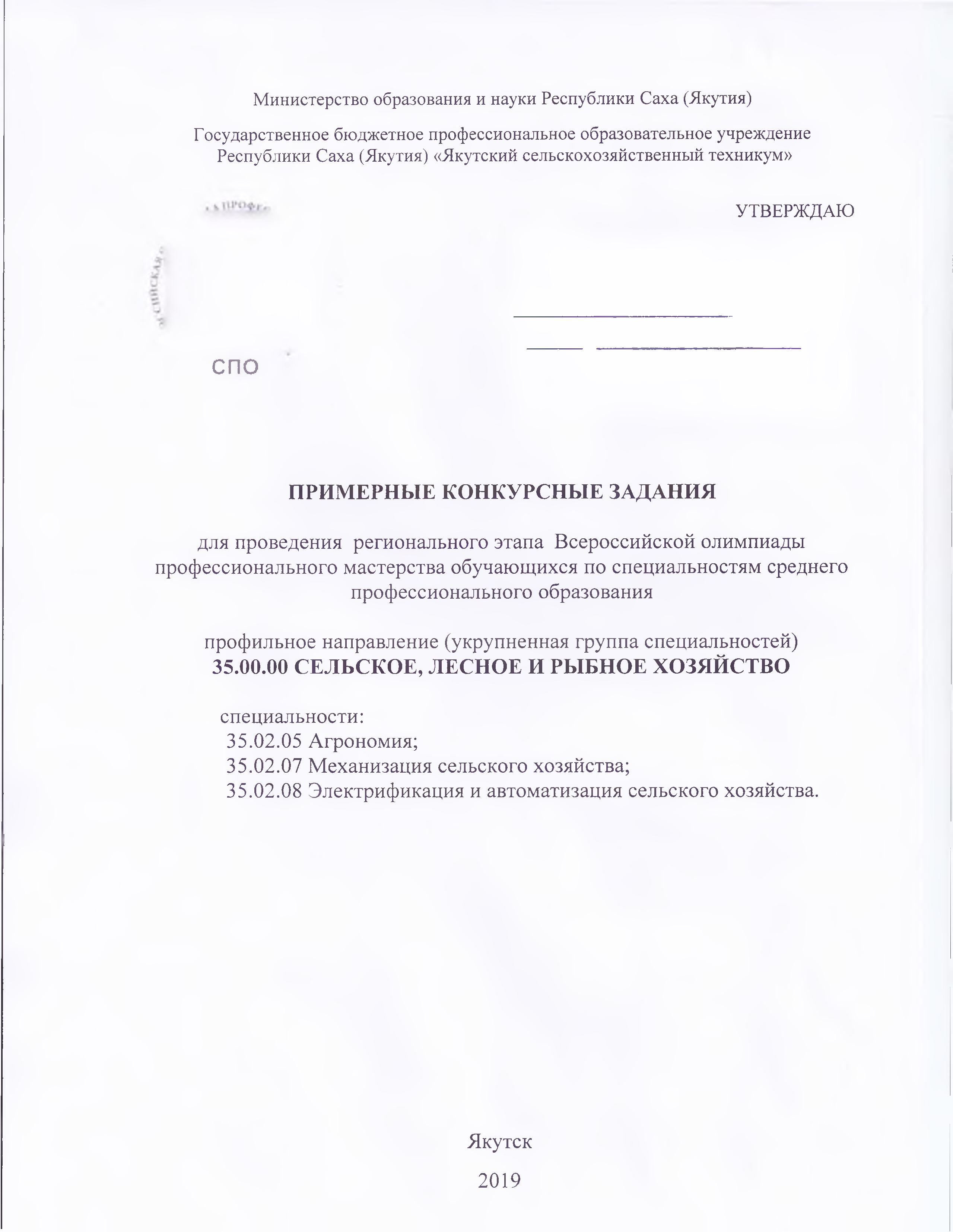 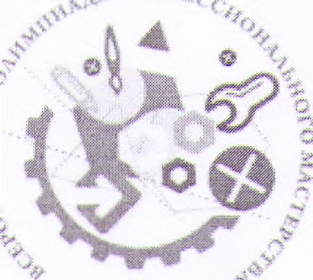 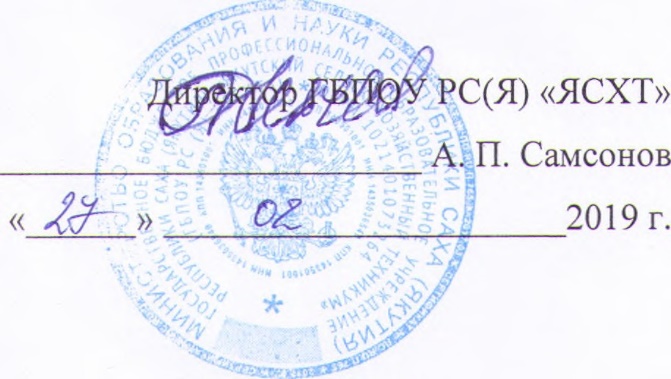 Теоретическое заданиеТеоретическое задание представляет собой тестовое задание.Задание «Тестирование» состоит из 40 теоретических вопросов, сформированных по разделам и темам. Максимальное время для выполнения тестового задания – 1 час (астрономический).Выполнение задания «Тестирование» реализуется посредством применения прикладных компьютерных программ.  Тестовое заданиеДать один правильный ответ на следующие вопросы:1.Определите, как называется сеть, которая объединяет компьютеры установленные в одном помещении или одном здании:
а. глобальная
б. региональная
в. локальная
г. корпоративная 2. Задан адрес электронной почты в сети Internet: user_name@int.glasnet.ru. «Имя» владельца электронного адреса:
а. int.glasnet.ru
б. user_name
в. glasnet.ru
г. ru3.Браузеры являются:а. серверами Интернетб. антивирусными программамив. трансляторами языка программированияг. средством просмотра web-страниц	 4. Определите сколько бит в 2 байтах:а. 20 бит         б. 10 бит
в. 16 бит        г. 32 бита 5. Компьютерным вирусом называется:а. средства для сжатия дисков и работы снимиб. программный код, способный выполнить на компьютере несанкционированные действияв. совершенные программы, которые нельзя увидеть средствами операционной системыг. аппаратные средства6. Периодичность какого вида ТО не зависит от пробега автомобиля?а.ТО-1б.ТО-2в.СО7.Укажите, какие виды оборудования должны быть на рабочем месте слесаря-сборщика?а. верстак с тискамиб. стенд для сборки механизмовв. настольный пресс 8. Для чего используют электрические калориферы?а. для нагрева воздухаб. для нагрева водыв. для продувки трубг. для определения шага и профиля резьбы 9.Назначение компрессометраа. для определения рабочего объема двигателяб. для определения степени сжатия в цилиндрахв.для определения расхода масла в двигателе на «угар»10. Что замеряют денсиметром (ареометром) в АКБ?а. емкость АКБб. плотность электролитав. напряжение АКБ11. Общественное объединение заинтересованных предприятий, организаций и органов власти, которое создано на добровольной основе для разработки государственных, региональных и международных стандартов – этоа. инженерное общество     б. орган по стандартизациив. технический комитет по стандартизацииг. служба стандартизации12.Национальный стандарт, утвержденный Государственным комитетом РФ по стандартизации, метрологии и сертификации           а. ГОСТ Рб. ОСТ              в. СТП13.Официальным международным органом стандартизации всех видов продукции является:а.  IECб. ITUв. ISOг. CEN14. Орган, возглавляющий систему сертификации: а. Госстандарт б. центральный орган по сертификации  в. испытательная лаборатория г. научный институт15.Срок действия сертификата соответствия: а. от 1 года до 3 лет; б. от 1 года до 5 лет; в. 3 месяца16. Рабочее место руководителя производственного участка это:а. рабочий кабинетб. место на участке у производственного оборудования.в. все места, где работник должен находиться или куда ему необходимо прибыть в связи с его работой17. Какова нормальная продолжительность рабочего дня в неделю? а. 36 часовб. 40 часовв. 42 часа18.Какова продолжительность непрерывной работы на компьютере без регламентированных перерывов?а.не более 4 часовб.не более 2 часовв.не более 3 часов19.Назвать понятия, не относящиеся к исчерпаемым возобновляемым ресурсам:а. почва;б. каменный угольв. растительностьг. животный мирд. нефтье. рудные полезные ископаемые20. Укажите максимальное время наложения жгута в летнее время:а. 30 минутб. 60 минут	в.90 минут	21.«Озоновый экран» - этоа. одна из оболочек биосферыб. слой озона (7- 8 км)в. слой озона, располагающийся между тропосферой и стратосферой и защищающий Землю от ультрафиолетового излучения22.Какие категории работников организаций должны проходить противопожарный инструктаж?	а.все работники организаций должны допускаться к работе только после прохождения противопожарного инструктажа в порядке, установленном работодателемб.только работники взрывопожароопасных и пожароопасных производствв.только члены пожарно-технической комиссии23. Юридические лица это-а. Организации, учреждения, предприятия.б. Гражданев. Учредители.24.Конституция России была принята ва. 1993 годуб. 2004годув. 2007 году25. Индивидуальный предприниматель, который не в состоянии удовлетворить требования кредиторов, связанные с осуществлением им предпринимательской деятельности может быть признан…а. банкротомб. конкурентомв. должникомг. иждивенцем26.Амортизация основных фондов предприятия – это:а. износ основных фондов торгового предприятияб. процесс перенесения стоимости основных фондов на издержки предприятияв. расходы по содержанию и ремонту основных фондов27. В чем отличие использования земли в сельском хозяйстве и промышленности?а. в сельском хозяйстве земля – это главное средство производства, в промышленности земля – это пространство для размещения построекб. в сельском хозяйстве земля – это пространство для размещения построек, в промышленности земля – это главное средство производствав. в сельском хозяйстве земля – это главное средство производства, в промышленности земля – это пространство для размещения построек и главное средство производства.28. Что такое  выручка?а. это доход предприятияб. Это прибыль предприятияв. Это затраты предприятия29. Чем выражается качество сельскохозяйственной земли?а. оценкой землиб. урожайностью в. однородностью своих участков 30. Что такое  производительность труда?а.Способность конкретного работника  производить определенное количество продукции в единицу времени. б. Выработка  продукции в единицу времени в. Мощность оборудования  в единицу времени31.Для измерения электрических величин применяют:а. барометрыб. термометрыв. вольтметрыг. статоскопы32.Открытая электропроводка - это: а. Электропроводка, проложенная в глухих коробахб. Электропроводка, проложенная по наружным стенам зданий в. Электропроводка, проложенная по поверхностям стен, потолковг. Электропроводка, проложенная на плинтусах33. Естественный источник ультрафиолета – это…а. лампы накаливанияб. окнов. солнце34. Как классифицируются трактора по типу острова? а. на рамные, полурамные, безрамныеб. сварные клепанныев. полурамные, цельные35. Производительность полевого агрегата измеряется:а. га/чб.  км/гав. га/т36. Узел комбайна в котором происходит процесс обмолота зерна:1.жатка2. молотилка3. бункер37.   Как классифицируется плуги по назначению?а. Плуги навесные, прицепные, полунавесные.б. Плуги для старопахотных земель, целины.в. Плуги общего и специального назначения.  38.Ширина междурядий широкорядного способа посева с/х культур:а. 7...8смб.15 смв.45...90см39. Гербициды служат для …….а.  защиты от сорняковб.  защиты от болезнейв.  защиты от вредных насекомых40. К какому виду обработки почвы относится пахота:а.основнаяб.поверхностнаяв.специальная2. Профессиональное задание 2.1.Комплексное задание I уровняКомплексные задания 1 уровня включают два вида заданий: «Перевод профессионального текста (сообщения)» и «Задание по организации работы коллектива».Максимальное время для выполненияперевода профессионального текста, сообщения – 1 час (астрономический); решения задачи по организации работы коллектива - 1 час (академический). 2.1.1.  Перевод профессионального текста (сообщения)Задание «Перевод профессионального текста (сообщения)» позволяет оценить уровень сформированности:умений применять лексику и грамматику иностранного языка для перевода текста на профессиональную тему;умений общаться (устно и письменно) на иностранном языке на профессиональные темы;способность использования информационно-коммуникационных технологий в профессиональной деятельности.Задание по переводу текста с иностранного языка на русский включает 2 задачи:перевод текста, содержание которого включает профессиональную лексику (возможен вариант аудирования); ответы на вопросы по тексту (аудирование, выполнение действия).Объем текста на иностранном языке составляет (1500-2000) знаков. Задание по переводу иностранного текста разработано на языках, которые изучают участники Олимпиады. Время на выполнение задания «Перевод профессионального текста, сообщения» – 1 час (академический);Демоверсия Перевод профессионального текстаНемецкийязыкMETHODENDERBESTIMMUNGDERENERGIE-UNDKRAFTSTOFFWIRTSCHAFTINDIKATOREN DER MASCHINEN - UND TRAKTORAGGREGATEEine der wichtigstenRichtungen der Erhöhung der Effektivität der landwirtschaftlichenProduktion – ist die Vervollkommnung der Methodenund  dasMittel der Bestimmung der Hauptkennziffern der mechanisch-Traktorenanlagen (МТА).Jedes der Teile МТАs (der Motor, der Traktor und die Landmaschine) verfügtüber die energetischenCharakteristiken, derenKombinationmacht dieses oderjenes Regime seiner Arbeit .Die Fragen des qualitativenBetriebes der МТА könnennurbeiBetrachtung der Wechselwirkungallerdrei seiner Hauptteilegelöstwerden. Deshalbfür die Verbesserung der technisch-ökonomischenKennziffern der МТА hat die Entwicklung der Methoden der Bestimmung der Kennwerte der Anlagen einegroßeBedeutung. Die Errichtung der Wechselbeziehungzwischen den abgesondertenKennwerten der Anlage und die BestimmungihrerGrößemitHilfe der Gerätelassenzu, die praktischenFragenzulösen, die mit der Verbesserung der Arbeit der МТА verbundensind: die Auswahl der am meistenproduktivenBestände der Anlagen und der Regimes ihrerArbeit; die technischeBegründung der Leistungsnormen und der Kosten des Brennstoffs; die Versorgung der Kontrolle des technischenZustandes der Motoren, der Traktoren und der Landmaschinen, der RichtigkeitihrerEinstellungen .Das größteInteresserufen die Kennwertehervor, die dieDynamiks- und Wirtschaftsqualitäten der МТА charakterisieren: dynamischeQualität des Motors und seine Kraftstoffeffizienz; dynamischeQualität des Traktors und seine Kraftstoffeffizienz; Zugwiderstand der MaschinenimAggregat.Wirhaben die operativenMethoden der Bestimmung der energetischen und brennstoff-ökonomischenKennzifferngezeigt, die mit der Analyse der Kennwerte der instationären (dynamischen) Regimen der Vertreibung der Elemente der МТА bei der augenblicklichenErhöhung der Abgabe des Brennstoffesgebegründetsind.Eswurdefestgestellt, dass die Methodenermöglichen die regulatorischeCharakteristik des Motors zuerhalten und traktionscharakteristik des Traktorssowie den Zugwiderstand der landwirtschaftlichenMaschineunterBetriebsbedingungenohneEinsatz von teurenGeräten, erheblichenKosten der Mittel und Zeitfür die Vorbereitung und Durchführung von Messungenzubestimmen.1.Aus welchenTeilebesteht die MTA?2.Was istnotwendig, um die technischen und wirtschaftlichenIndikatoren der MTA zuverbessern ?3.Welche praktischenFragenimZusammenhangmit der Verbesserung der MTA werdengestellt?4.Welche Parameter charakterisieren die dynamischen und wirtschaftlichenKennziffern der MTA?Английский языкMETHODS OF DETERMINATION OF POWER AND FUEL-ECONOMIC RATESOF MACHINE AND TRACTOR UNITSOne of the most important tendencies of increase in agricultural industry efficiency is improvement of methods and means for determination of the main parameters of the machine and tractor units (MTU). Every part of the MTU (an engine, a tractor and an agricultural machine) has its own power characteristics which combination makes one or the other mod of its operation. High-quality operation of MTU can be possible after study interaction of all these three main parts. So development of the methods of determination of the unit parameters makes a big difference for improvement of technical and economic parameters of the MTU. Determination of connection between the separate parameters of the unit and the value of them using devices make it possible to solve practical problems connected with improvement of the MTU operation: selection of the more productive combination of the units and their working modes; determination of the technically reasonable production rate and consumption of the fuels and lubricants oils; control of the technical condition of the engines, tractors and agricultural machines, their correct adjustment. The parameters characterizing the dynamic and economic qualities of the MTU are most important: ability rating of the engine and its fuel efficiency; ability rating of the tractor and its fuel efficiency; tractive resistance of the machines in the unit. The operational methods of determination of the power and fuel-economic rates based on the analysis of the parameters of the transition (dynamic) modes of acceleration of the MTU at the instant increase of fuel supply are represented in the research. Due to these methods the acquisition of the regulatory characteristic of an engine, the tractive characteristic of a tractor and find the draft of the agricultural machine during operation are possible. In this case no need expensive equipment using, essential expenditure of finances and time for preparation and carrying out of measurement.1.What parts of the MTU consist of?2.What does make a big difference for improvement of technical and economic parameters of the MTU?3.What practical issues connected with improvement of the MTU do you know?4.Which the parameters characterizing the dynamic and economic qualities of the MTU?2.1.2.  Задание по организации работы коллективаЗадание позволяет оценить уровень сформированности:умений организации производственной деятельности подразделения;умения ставить цели, мотивировать деятельность подчиненных, организовывать и контролировать их работу с принятием на себя ответственности за результат выполнения заданий;способности работать в коллективе и команде, эффективно общаться с коллегами, руководством, потребителями;способность использования информационно-коммуникационных технологий в профессиональной деятельности.Задание по организации работы коллективавключает 2 задачи:работа с учетной документацией и расчет показателей.Время на выполнение задания - решение задачи по организации работы коллектива - 1 час (академический).Задача №1Задача 2Таблица 2- Система мотивации труда работниковТаблица 3- Управленческие решения ремонтно-обслуживающей базы2.2. Комплексное задание II уровня2.2.1. Инвариантная часть«Определение посевного качества семян» Задание– Определить чистоту и массу 1000 семян– 35 баллов.Материалы и оборудование. Средние пробы семян пшеницы, ячменя, разборные доски, шпатели, совочки лабораторные,  весы лабораторные, делитель, планки (линейки), лупы, розетки, пакеты бумажные для навесок и отхода, бланки рабочих карточек лаборанта, ГОСТ 12037 – 81,  ГОСТ Р 52325-2005Порядок работы: 1.Выделить из первой средней пробы семян ячменя в соответствии с ГОСТ 12037-81. 2. Разобрать навеску на семена основной культуры и отход.  3. Выделить из отхода группы по нормируемым показателям.  4. Вычислить показатели чистоты. 5. Определить категорию семян по чистоте по ГОСТ Р 52325 – 2005 (табл.1) 6. Определить массу 1000 семян (табл.2) 7. Определить посевную годность при всхожести семян 98% и фактическую норму высева семян пшеницы на 1 га, если рекомендуемая норма высева семян при 100 % годности составляет  5,5 млн шт. на 1 га (табл.3) 8.  Рассчитать потребность семян на площадь450 га, (табл. 3)Таблица 1Чистота семян, %Таблица 2Масса 1000 семян2.2.2.Вариативная частьА) специальности35.02.05 Агрономия и 35.02.07 Механизация сельского хозяйстваСТОПСТОП№ 1                                                                                                                        № 3                             СТОП                                            № 2                                    № 4СТОП                                                                                                                                                                             № 5СТОПСТАРТСхема выполнения упражнений на тракторе МТЗ-82.1Задания по выполнению упражнений на тракторе МТЗ-82.1№11. Движение по прямой, переключение передач с низшей на высшую (1 балл)2. Плавное торможение и остановка у линии «СТОП» расстояние не более 0,5 м. (1 балл)№21. Включение поворотного и звукового сигналов при заднем ходе (1 балл)2. Въезд на параллельную парковку задним ходом (1 балл)3. Плавное торможение и остановка у линии «СТОП» (1 балл)4. Выезд с параллельной парковки, включение поворотного сигнала (1 балл)5. Плавное торможение и остановка у линии «СТОП» расстояние не более 0,5 м. (1 балл)№31. Включение поворотного и звукового сигналов при заднем ходе (1 балл)2. Въезд в бокс задним ходом (1 балл)3. Плавное торможение и остановка у линии «СТОП» (1 балл)4. Выезд с бокса, включение поворотного сигнала (1 балл)5. Плавное торможение и остановка у линии «СТОП» расстояние не более 0,5 м. (1 балл)№41. Движение по наклонному участку. Трогание с места (1 балл)2. Остановка на наклонном участке перед линией «СТОП 1» (1 балл)3. Фиксация самоходной машины в неподвижном состоянии (1 балл)4. Трогание с места на наклонном участке без отката (2 балла)5. Плавное торможение и остановка у линии «СТОП» расстояние не более 0,5 м. (1 балл)№51. Включение поворотного сигнала при начале упражнения (1 балл)2. Движение по траектории  «змейка», объезд конусов без касаний (1 балл)3. Плавное торможение и остановка у линии «СТОП» расстояние не более 0,5 м. (1 балл)Общий балл 2135.02.08 Электрификация и автоматизация сельскохозяйственного производстваДля выполнения задания участнику по предоставленным характеристикам трехфазного электрического двигателя необходимо:-выполнить монтаж схемы  включения трехфазного асинхронного электрического двигателя в заданной последовательности-выполнить монтаж управляющей и защитной аппаратуры                                              Принципиальная схема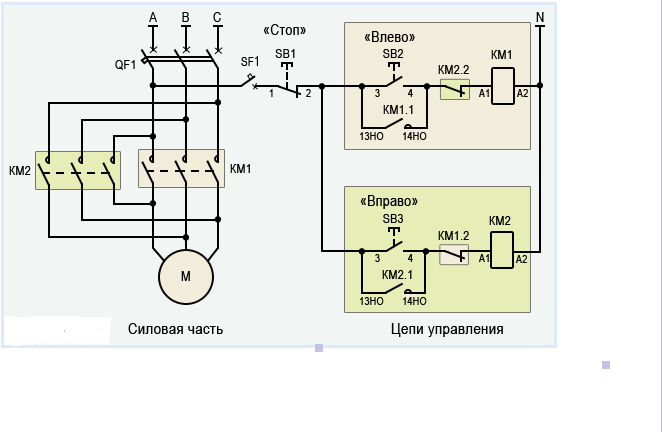 Для выполнения задания участнику необходимо оборудование:Трехфазный асинхронный двигатель. 1шт. Трехкнопочная станция. 1шт. Магнитный пускатель. 2шт. Автоматический выключатель. 1шт. Соединительные провода и кабель.№ п/п Наименование заданияКритерии оценкиМаксимальный баллВ ООО «Надежда» установлена продолжительность рабочего времени 40 часов в неделю со графиком 5-дневной работы.Исходные данные:Составить график работы на месяц (Приложение 1)Заполнить Табель учета рабочего времени (форма 0504421) за март 2019 года в соответствии с исходными данными и производственным календарем на 2019 год. (Приложение 2,3)Агроном Рыжев К.П. 12.03.2019 по 14.03.2019 года находился в служебной командировке, остальные дни отработал полностью.Бригадир Котов П.Р. с 04.03.2019 по 25.03.2019 года находился в учебном дополнительном отпуске, остальные дни отработал полностью.Механизатор Степанов И.Т. с 01.03.2019 по 10.03.2019 находился в дополнительном отпуске, остальные дни отработал полностью.Рабочий Павлов О.Л. отработал неполный месяц в связи с временной нетрудоспособностью с 07.03.2019 по 15.03.2019 остальные отработал полностью.Произвести суммированный расчет рабочего времени с разбивкой отработанных часов в месяц.При заполнении Табеля (ф 0504421) применяются следующие условные обозначения:Правильность составления графика рабочего времени за март 2019 годаПравильность составления табеля учета использования рабочего времени за март 2019 годаПравильность расчета рабочего времениМаксималь.балл1225Наименование заданияКритерии оценкиМаксималь.баллыОрганизовать деятельность коллектива исполнителей ремонтно-обслуживающей базы.Порядок выполнения:Составить организационную схему структуры ремонтно-обслуживающей базы.2.Разработайте систему мотивации труда. -  заполните таблицу 2- пропишите 3 формы поощрения и 3 формы наказания материального стимулирования с указанием 3 оснований;3.Выберите вариант управленческих решений:- проанализируйте приведенные ниже управленческие решения;- распределите каждую из них к одной из четырех категорий процесса организации: планирование, мотивации, организации и координации деятельности, контроля;- заполните таблицу 3.Перечень управленческих решений:о миссии и целях организации; о выявлении степени удовлетворенности сотрудников условиями труда, оплатой труда;об организационной структуре;о разработке критериев оценки результатов работы; о введении процедур контроля;о планах деятельности организации и подразделений;о поощрении или наказании сотрудников;о реакции на различные состояния внешней среды; о координации деятельности подразделений;о стратегии и тактике достижения целей организациио реорганизации подразделений;о мерах повышения производительности труда;об определении периодичности контроля.Максимальный баллПравильно составлена схемаструктурыПравильно разработана система мотивации труда Правильно выбран вариант управленческого решения 5221ПоощренияПоощренияНаказанияНаказанияФорма поощренияОснованиеФорма наказанияОснованиеМатериальное стимулированиеМатериальное стимулированиеМатериальное стимулированиеПроцесс организацииУправленческие решенияПроцесс планированияПроцесс планированияПроцесс планированияПроцесс планированияПроцесс планированияПроцесс планированияПроцесс планированияПроцесс мотивацииПроцесс мотивацииПроцесс мотивацииПроцесс мотивацииПроцесс мотивацииПроцесс мотивацииПроцесс организации и координации деятельностиПроцесс организации и координации деятельностиПроцесс организации и координации деятельностиПроцесс организации и координации деятельностиПроцесс организации и координации деятельностиПроцесс контроляПроцесс контроляПроцесс контроляПроцесс контроляПроцесс контроляПроцесс контроляПоказательВес Вес Показатель г%НавескаСемена основной культурыОтход, в т.ч.:- семена других растений- примесиКатегория семян по чистоте:Категория семян по чистоте:Категория семян по чистоте:Показатель1 проба, г2 проба, г3 проба, гДопустимые расхождения, %Расхождения между 2 пробами, %Масса 1000 семян, гПосевная годность,%Потребность семян на 450 га, тСТОП№ п/пХарактеристики ФГОС СПОХарактеристики ФГОС СПОХарактеристики профессионального стандарта (при наличии)Характеристики профессионального стандарта (при наличии)35.02.08 Электрификация и автоматизация сельскохозяйственного производства, приказ Минобрнауки России от 07.05.2014 № 45735.02.08 Электрификация и автоматизация сельскохозяйственного производства, приказ Минобрнауки России от 07.05.2014 № 4572ПК 1.1 Выполнять монтаж электрооборудования и автоматических систем управленияПК 1.3 Поддерживать режим работы и заданные параметры электрифицированных и автоматических систем управления  технологическими процессамиПК 1.1 Выполнять монтаж электрооборудования и автоматических систем управленияПК 1.3 Поддерживать режим работы и заданные параметры электрифицированных и автоматических систем управления  технологическими процессамиНаименование проверяемой обобщенной трудовой функцииНаименование проверяемой обобщенной трудовой функции3Код, наименование дисциплины/дисциплин, междисциплинарного курса/курсов, профессионального модуля/модулей в соответствии с ФГОС СПОПМ 01 Монтаж, наладка и эксплуатация электрооборудования (в т.ч. электроосвещения), автоматизация сельскохозяйственных предприятийМДК.01.01 Монтаж, наладка и эксплуатация электрооборудования сельскохозяйственных организацийОП 04 Основы электротехники ОП О7 Метрология, стандартизация и подтверждение качестваКод, наименование дисциплины/дисциплин, междисциплинарного курса/курсов, профессионального модуля/модулей в соответствии с ФГОС СПОПМ 01 Монтаж, наладка и эксплуатация электрооборудования (в т.ч. электроосвещения), автоматизация сельскохозяйственных предприятийМДК.01.01 Монтаж, наладка и эксплуатация электрооборудования сельскохозяйственных организацийОП 04 Основы электротехники ОП О7 Метрология, стандартизация и подтверждение качестваКод, наименование дисциплины/дисциплин, междисциплинарного курса/курсов, профессионального модуля/модулей в соответствии с ФГОС СПОПМ 01 Монтаж, наладка и эксплуатация электрооборудования (в т.ч. электроосвещения), автоматизация сельскохозяйственных предприятийМДК.01.01 Монтаж, наладка и эксплуатация электрооборудования сельскохозяйственных организацийОП 04 Основы электротехники ОП О7 Метрология, стандартизация и подтверждение качестваКод, наименование дисциплины/дисциплин, междисциплинарного курса/курсов, профессионального модуля/модулей в соответствии с ФГОС СПОПМ 01 Монтаж, наладка и эксплуатация электрооборудования (в т.ч. электроосвещения), автоматизация сельскохозяйственных предприятийМДК.01.01 Монтаж, наладка и эксплуатация электрооборудования сельскохозяйственных организацийОП 04 Основы электротехники ОП О7 Метрология, стандартизация и подтверждение качестваНаименование задания: Монтаж схемы реверсивного пуска трехфазного асинхронного электрического двигателя с короткозамкнутым роторомНаименование задания: Монтаж схемы реверсивного пуска трехфазного асинхронного электрического двигателя с короткозамкнутым роторомНаименование задания: Монтаж схемы реверсивного пуска трехфазного асинхронного электрического двигателя с короткозамкнутым роторомНаименование задания: Монтаж схемы реверсивного пуска трехфазного асинхронного электрического двигателя с короткозамкнутым роторомНаименование задания: Монтаж схемы реверсивного пуска трехфазного асинхронного электрического двигателя с короткозамкнутым роторомЗадачаКритерии оценкиКритерии оценкиМаксимальный балл…баллыВыполнить монтаж схемы реверсивного пуска трехфазного асинхронного электрического двигателя с короткозамкнутым ротором Горизонтальность установки оборудования Отклонение от горизонтали на  и более – снятие 0,2 балла за каждый закрепленный элемент Горизонтальность установки оборудования Отклонение от горизонтали на  и более – снятие 0,2 балла за каждый закрепленный элемент 1,5Выполнить монтаж схемы реверсивного пуска трехфазного асинхронного электрического двигателя с короткозамкнутым ротором Вертикальность установки оборудования Отклонение от вертикали на  и более – снятие 0,2 балла за каждый закрепленный элемент Вертикальность установки оборудования Отклонение от вертикали на  и более – снятие 0,2 балла за каждый закрепленный элемент 1,5Выполнить монтаж схемы реверсивного пуска трехфазного асинхронного электрического двигателя с короткозамкнутым ротором Выбор управляющей и защитной аппаратурыПравильный выбор управляющей и защитной аппаратурыШтраф за каждую ошибку - 0,1 баллаВыбор управляющей и защитной аппаратурыПравильный выбор управляющей и защитной аппаратурыШтраф за каждую ошибку - 0,1 балла2,5Выполнить монтаж схемы реверсивного пуска трехфазного асинхронного электрического двигателя с короткозамкнутым ротором Правильное подключение управляющей и защитной аппаратурыШтраф за каждую ошибку - 0,2 баллаПравильное подключение управляющей и защитной аппаратурыШтраф за каждую ошибку - 0,2 балла3Выполнить монтаж схемы реверсивного пуска трехфазного асинхронного электрического двигателя с короткозамкнутым ротором Пуск и наладка оборудования Все проводники надежно закреплены, при осмотре под углом в 90º не видно меди, на окончании проводников в зажимах отсутствует изоляция, отсутствуют загрязнения и повреждения жил кабелей и проводов, обеспечено хорошее механическое и электрическое соединение.Выбран оптимальный размер проводников. Штраф за каждый ошибку - 0,1 баллаМедь не видна, изоляция не присутствует в контактах. Штраф за каждый ошибку - 0,5 баллаПроводники уложены ровными рядами. Штраф за каждый ошибку - 0,1 баллаВыбран правильный цвет проводников (в соответствии с ПУЭ) Штраф за каждый провод - 0,5 баллаПравильный радиус изгиба, отсутствует повреждение материала. Штраф за каждое повреждение - 0,1 баллаОтчет о проверке:- принят с первой попытки 20 баллов- принят со второй попытки 10 баллов- принят с трех или более попыток 5 балловПуск и наладка оборудования Все проводники надежно закреплены, при осмотре под углом в 90º не видно меди, на окончании проводников в зажимах отсутствует изоляция, отсутствуют загрязнения и повреждения жил кабелей и проводов, обеспечено хорошее механическое и электрическое соединение.Выбран оптимальный размер проводников. Штраф за каждый ошибку - 0,1 баллаМедь не видна, изоляция не присутствует в контактах. Штраф за каждый ошибку - 0,5 баллаПроводники уложены ровными рядами. Штраф за каждый ошибку - 0,1 баллаВыбран правильный цвет проводников (в соответствии с ПУЭ) Штраф за каждый провод - 0,5 баллаПравильный радиус изгиба, отсутствует повреждение материала. Штраф за каждое повреждение - 0,1 баллаОтчет о проверке:- принят с первой попытки 20 баллов- принят со второй попытки 10 баллов- принят с трех или более попыток 5 баллов25Здоровье и безопасность Штрафные баллы за:Не правильную работу с инструментом по снятию изоляции, нанесение повреждений режущей кромкой инструмента – 0,5 баллаНе правильная работа с отвёртками, нанесение себе повреждение острой частью инструмента – 0,5 баллаПеред принятием отчета рабочее место не убрано (под столом находятся инструменты и (или) неиспользованные провода) - 0,5 балловЗдоровье и безопасность Штрафные баллы за:Не правильную работу с инструментом по снятию изоляции, нанесение повреждений режущей кромкой инструмента – 0,5 баллаНе правильная работа с отвёртками, нанесение себе повреждение острой частью инструмента – 0,5 баллаПеред принятием отчета рабочее место не убрано (под столом находятся инструменты и (или) неиспользованные провода) - 0,5 баллов4 баллаРабота с мультиметромПравильная установка параметров на мультиметре (для проверки цепи подключения необходимо использовать режим измерения сопротивления, либо звуковой режим). За каждую попытку (кроме первой) выставить правильный режим начисляется штраф 0,3 балла.Работа с мультиметромПравильная установка параметров на мультиметре (для проверки цепи подключения необходимо использовать режим измерения сопротивления, либо звуковой режим). За каждую попытку (кроме первой) выставить правильный режим начисляется штраф 0,3 балла.1,539